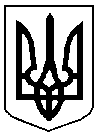 У К Р А Ї Н АДОБРОПІЛЬСЬКА РАЙОННА ДЕРЖАВНА АДМІНІСТРАЦІЯДОНЕЦЬКОЇ ОБЛАСТІВІДДІЛ ОСВІТИН А К А Звід   15.01.2018								№ 25 -Д м.ДобропілляПро участь у змаганнях«Шкільна футзальна ліга України»	З метою пропаганди футзального футболу, підвищення масовості дитячо-юнацького футзалу в районі, залучення учнів до регулярних занять футзалом, виявлення здібних футболістів, організації фізкультурно-оздоровчої роботи у ЗЗСО, участі шкіл району у Всеукраїнських змаганнях «Шкільна футзальна ліга України» та популяризації футзалу  НАКАЗУЮ:1. Директорам закладів загальної середньої освіти:  1.1. Сприяти участі шкільних команд із числа учнів 5 класу, 2006 року народження, у районних змаганнях «Шкільна футзальна ліга України», які відбудуться на базі Добропільської ЗОШ І-ІІІ ступенів 08.02.2018. Початок: 9.00. 1.2. Призначити супроводжуючих із числа педагогічних працівників.1.3. Провести з відбуваючими інструктажі з безпеки життєдіяльності та охорони праці із записом в журналі інструктажів. 1.4. Покласти на супроводжуючих відповідальність за життя та здоров’ я дітей в дорозі до с.Добропілля, в зворотньому напрямку та під час проведення змагання.2. Директору Добропільської ЗОШ І-ІІІ ступенів Литовченко С.В.:створити умови для проведення районних змагань «Шкільна футзальна ліга України».3. Координацію щодо проведення заходу покласти на методиста РМК Булатову О.П.4. Даний наказ оприлюднити на сайті відділу освіти.5. Контроль за виконанням наказу покладаю на Карпову О.В. головного спеціаліста інспектора шкіл. Начальник відділу освіти 						Л.М.ГапичБулатова О.П. 2-87-86З наказом ознайомлені:___________О.В. Карпова ___________О.П. Булатова Надіслано:до справи-1Добропільська ЗОШ І-ІІІ ст. -1головному спеціалісту -1РМК -1